      Муниципальное дошкольное образовательное учреждение «Детский сад «Колокольчик»Конспект непосредственно образовательной деятельностипо формированию экологической культуры«Земля - наш дом родной!»Малютина Марина Александровна,Воспитатель 1 квалификационной категориир. п. Духовницкое2015 годКонспект НОД с детьми подготовительной группы в условиях ФГОС «Земля - наш дом родной!»Интеграция образовательных областей:  «Познавательное развитие», «Речевое развитие», «Социально-коммуникативное развитие», «Физическое развитие».Виды деятельности: коммуникативная, изобразительная, музыкальная, восприятие художественной литературы и фольклора, самообслуживание и элементарный бытовой труд.Цель:  формировать у дошкольников установку на защиту и сбережение окружающей среды, систематизировать знания детей о живой природе.Задачи:Образовательные: обобщать знания детей о защите и сбережении окружающей среды, систематизировать знания детей о живой природе, о правилах поведения в природе, закреплять умение анализировать объекты живой природы, выделять существенные признаки.Развивающие: Развивать связную речь, расширять словарный запас. Развивать воображение, любознательность, память и мышление детей.Воспитательные: Воспитывать бережное отношение к животным и растениям, всему живому на земле; вызвать интерес к жизни животных и растений, воспитывать чувство товарищества, совершенствовать стиль партнерских отношений в детском саду.Методы: практический, игровой, наглядный, слуховой, словесный.Приемы: Погружение в игровую ситуацию, групповая коллективная работа, беседа, загадывание загадок.Здоровьесберегающие технологии: постоянная смена деятельности, физминутка.Оформление: слайды с заданиями.Материалы и оборудование: магнитофон, проектор, ноутбук;Аудиосопровождение: «Звуки леса», песня «По дороге с облаками… »                                                Ход НОД(Звучит музыка «Звуки леса», воспитатель подзывает к себе детей). Воспитатель: - Дети, давайте возьмемся за руки и, улыбаясь  друг другу, пожелаем доброго дня (дети встали в круг, взявшись за руки).- Добрый день, Саша (дети, называя друг друга по имени, говорят эту фразу).Воспитатель: - Я рада вас видеть, день сегодня добрый и дела у нас будут тоже добрыми, сейчас я предлагаю присесть на стульчики.- А скажите, пожалуйста, ребята, что в году четыре раза переодевается? Дети:- ПриродаВоспитатель:- Вы правы, ребята, природа меняет свой облик четыре раза. Воспитатель: - А вы знаете, когда это происходит?Дети:- Летом, осенью, зимой и весной. (СЛАЙД)Воспитатель: - Какие вы молодцы.Воспитатель: Где это происходит? На нашей планете Земля.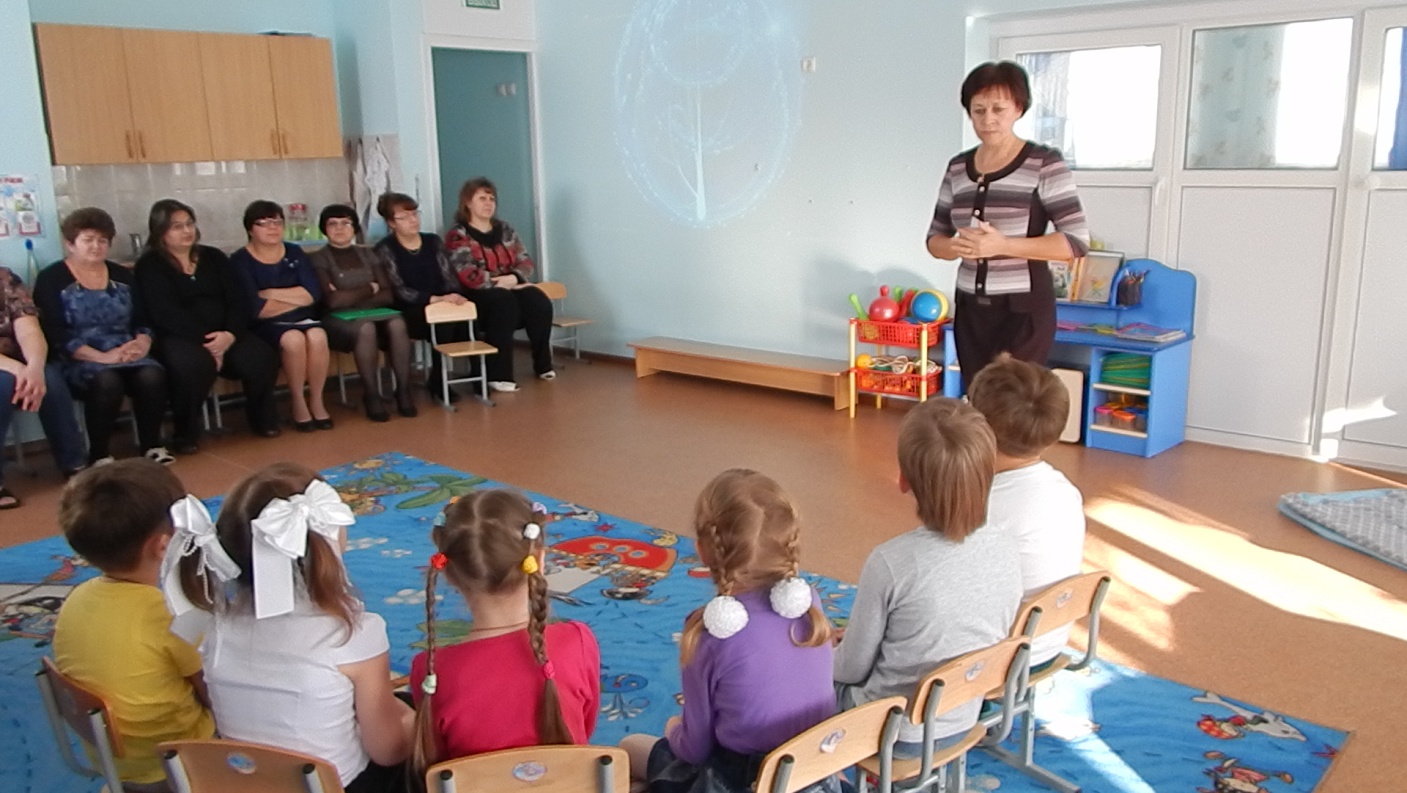 СЛАЙД: земной шар и звучит тревожная музыка (SOS).Воспитатель: - Ребята, наша Земля просит помощи, что же случилось? (Тревожным голосом) «Помогите, погибаю, помогите, погибаю!»Воспитатель: - Посмотрите, ребята, что вы видите? (СЛАЙДЫ)Дети: - Люди оставили мусор в лесу, заводы загрязняют воздух, свалки мусора в городе, загрязненные пруды, сброс химикатов в реки, рыба мёртвая в воде, пожар в лесу.Воспитатель: - Как же мы можем помочь нашей планете?Дети: - После отдыха на природе, надо убирать за собой мусор, чтобы очищать воздух - озеленять улицы, ведь растения, поглощают плохой воздух, а выделяют кислород, который необходим всему живому, устанавливать очистительные сооружения, для очищения воды, воздуха.Воспитатель: - Правильно, ребята! - А вы знаете, как называют людей, которые помогают оберегать и сохранять окружающую среду? - Их называют экологами. – А вы хотите стать юными экологами?Дети: - ДА.Воспитатель: - А вы знаете, что для того, чтобы стать настоящими экологами, нужно много знать и уметь. А я проверю ваши знания, мы поиграем в игру «Можно – нельзя». (На ответ «можно»- хлопайте в ладоши, на ответ «нельзя» - топайте ногами.)Ломать деревья и ветки (нельзя).Сажать больше деревьев (можно).Ходить и топтать на лугах цветы (нельзя). Ходить только по тропинкам (можно). Рвать большие букеты цветов (нельзя).Любоваться ими (можно).Оставлять мусор в лесу (нельзя).Собрать мусор в яму и закопать (можно).Разжигать костры в лесу (нельзя).Беречь лес от пожара (можно).В лесу шуметь (нельзя).Воспитатель: - Ребята, вы знаете правила поведения в природе! Я посвящаю вас в «Юные экологи». (Воспитатель раздаёт эмблемы) 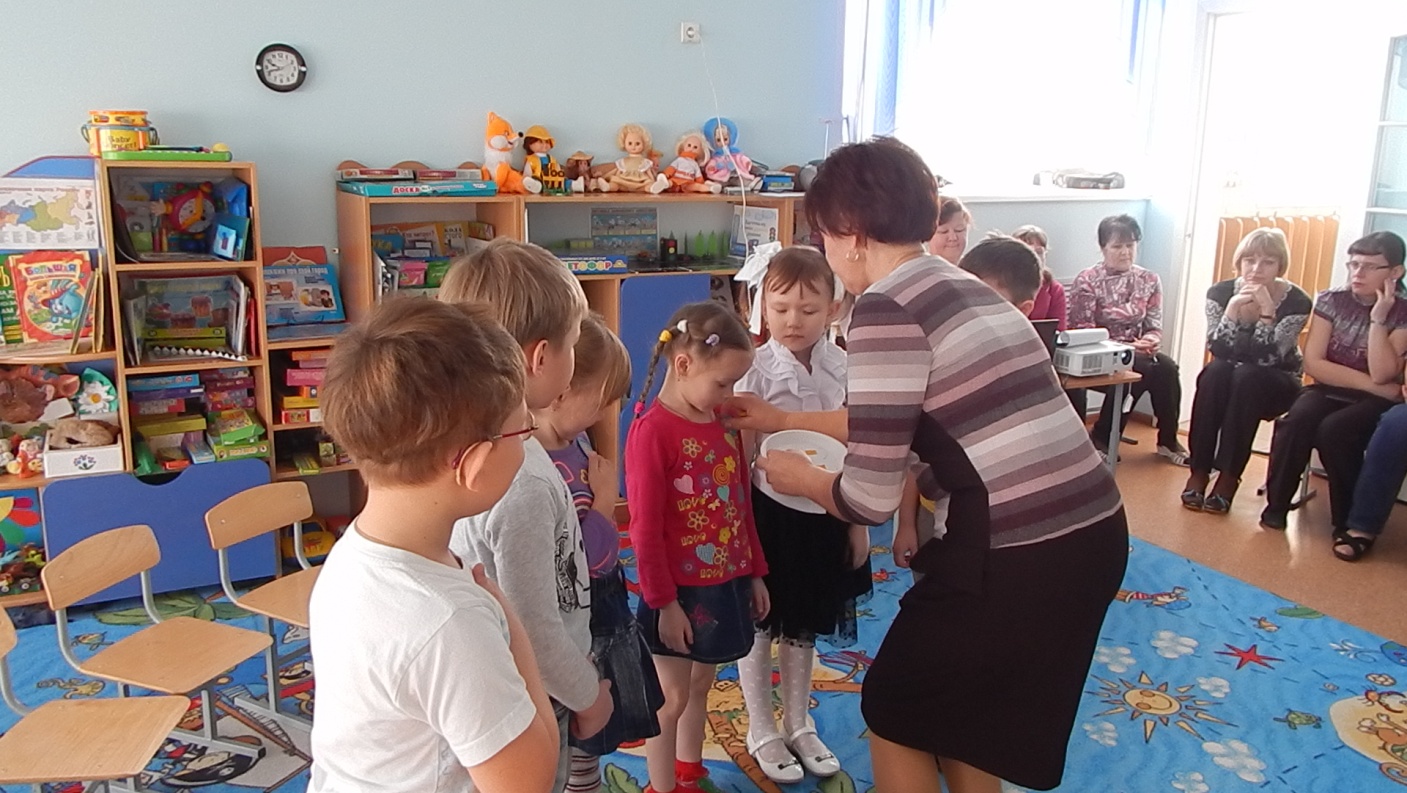  – А теперь, давайте отправимся на помощь нашей планете – Земля.Звучит  музыка «По дороге», Слайд – ЛЕТО,  дети подходят к пруду.Воспитатель: - Наступило лето и Природа надела свой зелёный наряд.- Экологи, посмотрите какой пруд.- Что в нем не так? Да, он загрязнен, вы правы, его надо очистить.(Дети очищают пруд, складывая мусор в мусорный пакет, ставят в определенное место.)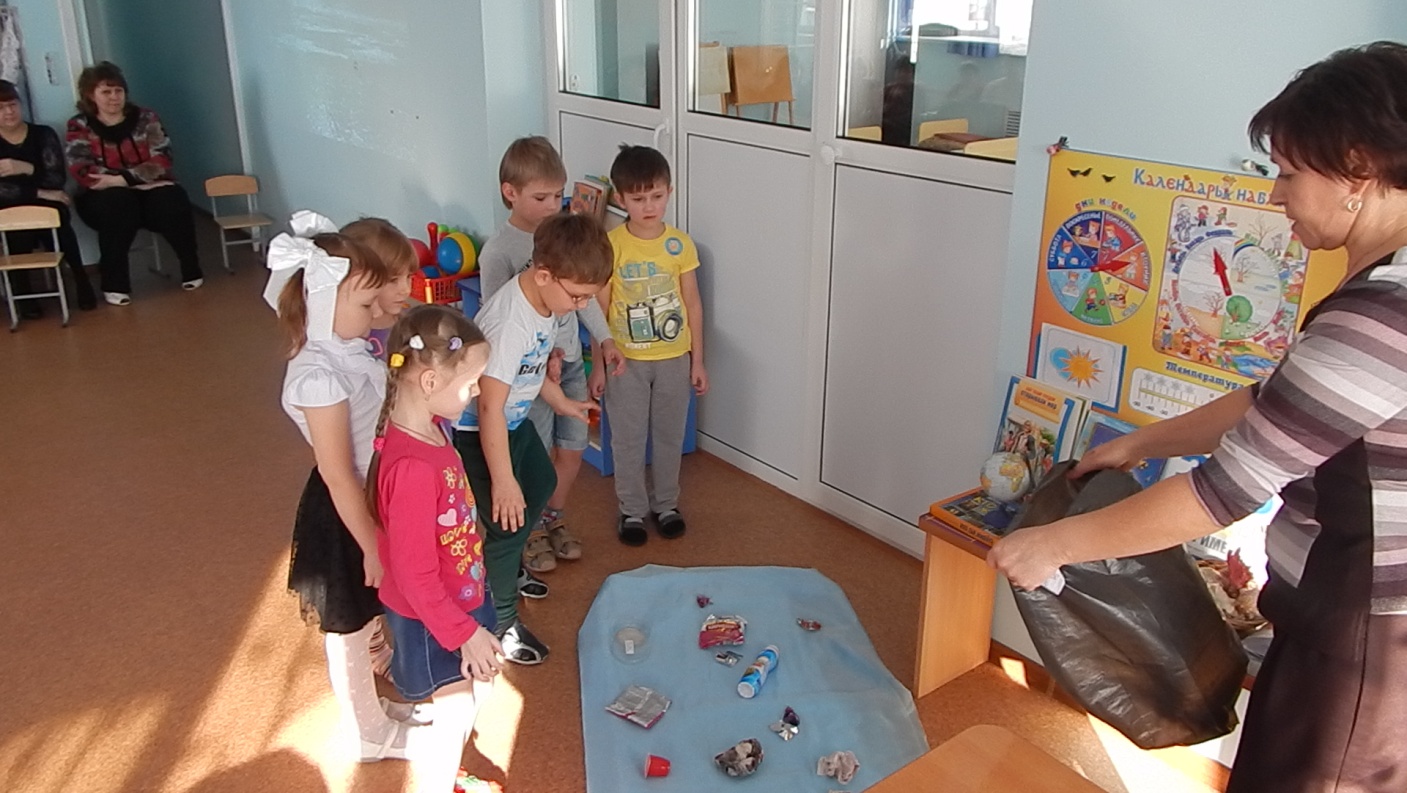 Воспитатель: - Ребята! Посмотрите, наш пруд зацвел, стал красивым. Чистым! Вы сделали доброе дело!- Отправляемся дальше!(Звучит музыка «По дороге с облаками», слайд – «Осенний пейзаж».)Воспитатель: - Природа сменила свой наряд.- Ребята, а что вы видите впереди?  (Слайд)Дети: - красивые деревья!Воспитатель: - Как приятно наблюдать такую красоту!А в какое время года деревья в таком окрасе?Дети: - Осенью!Воспитатель: - Почему вы так решили?Дети: - Потому что, на деревьях листья: желтые, красные…Как называется явление природы? (загадка)(«В тишине осенних рощ золотистый льётся дождь»).Дети: - Листопад.Воспитатель: Правильно, листья расцвечиваются и опадают, так деревья приспосабливаются к зимнему холоду. Не видно птиц, где они?Дети:- Исчезли насекомые, птицы улетели на юг.Воспитатель: А животные?Дети:- Некоторые залегли в спячку (ёж, барсук, медведь), другие делают запасы (белки). Физкультминутка «Рыжие белочки».  Звучит  музыка «По дороге с облаками ». Слайды: зима, птицы.Воспитатель: - Посмотрите, дети, природа поменяла свой наряд. - А каких вы птиц знаете?   Дети: - Синицу, сороку, воробья…(Слайд)Воспитатель:- А какие это птицы? Дети: - Зимующие!Воспитатель:- Правильно! Наступила зима и нашим птицам будет совсем непросто выжить, почему, как вы думаете?Дети: - Потому что, зимой холодно, мало еды.Воспитатель: - А как мы им можем помочь?Дети: - Смастерим для них кормушку.Воспитатель: - Дети, кормушку можно сделать из любого материала. Вот, например, пластиковая бутылка сделаем из неё кормушку – посмотрите, отверстия в ней уже есть, в них будут залетать птички. Давайте нашу кормушку украсим цветами, листочками, чтобы она стала красивой, яркой и напоминала птицам о лете.(Дети украшают кормушку.)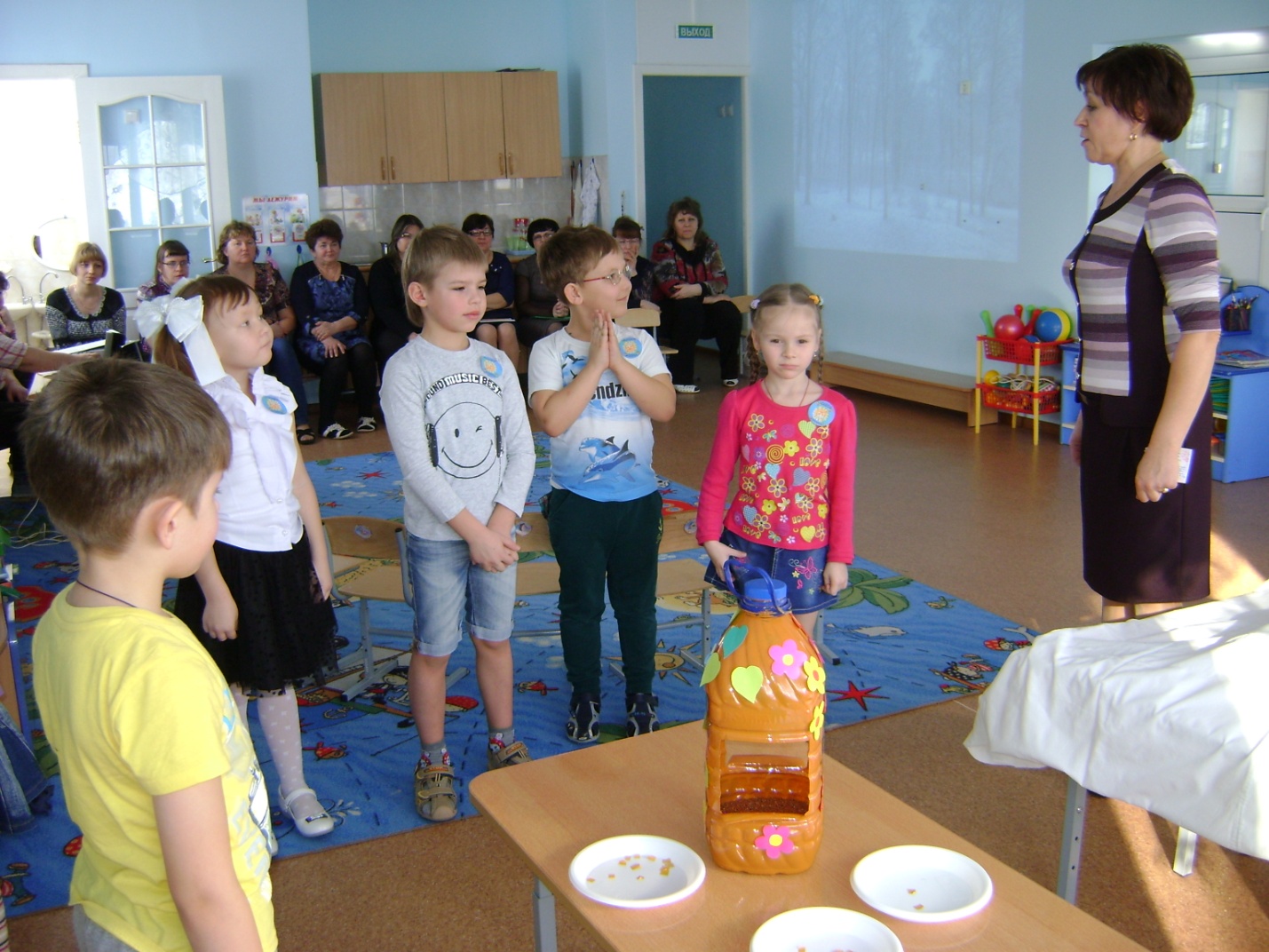 Воспитатель: - У нас получилась красивая кормушка. Мы её повесим на дерево и обязательно, что надо сделать?Дети: - Насыпать корм в кормушку. Птички будут довольны.Воспитатель: - Наше путешествие продолжается.Звучит  музыка «По дороге с облаками». Слайд - Весна.Воспитатель: - Ребята, а вы знаете, что юные экологи не только охраняют и оберегают природу, но и сажают деревья, цветы. И, конечно, это происходит весной. - Давайте и мы посадим с вами только не цветы, а вот что? отгадайте  (загадка)  «Сидит дед, во сто шуб одет, кто его раздевает, тот слёзы проливает» (ответ детей). У нас есть контейнеры с землей в них готовые лунки, туда мы опустим луковицы, рассмотрите их. У них есть верхняя часть, отсюда появится зелёный росток – зелёный лучок, и донце - здесь появятся корни. Поэтому опускаем луковицу донцем в лунку, присыпаем землей и прижимаем её плотно пальцами вокруг луковицы. Что нужно сделать, чтобы лук хорошо рос?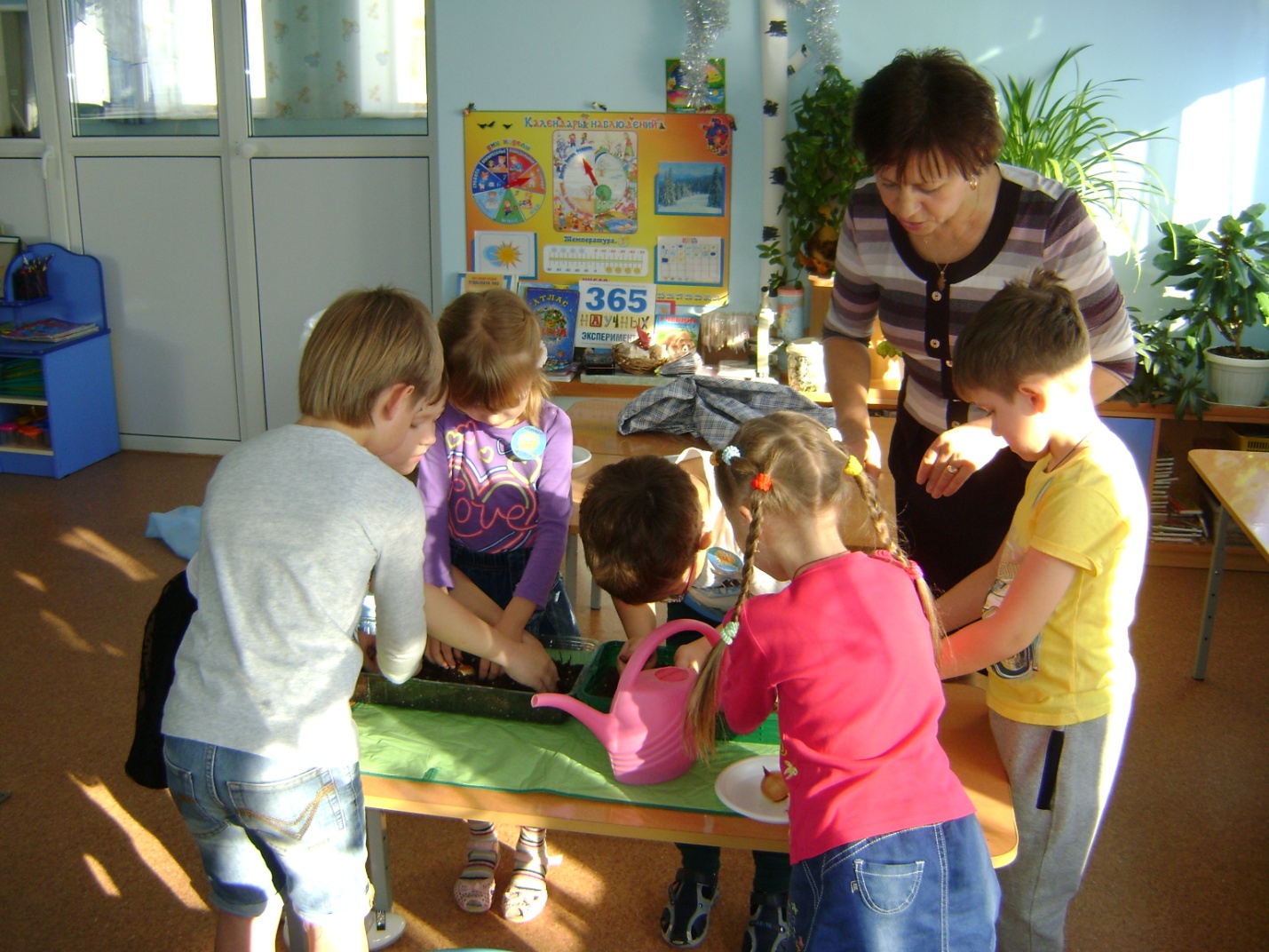 Дети:- Поливать (поливают из лейки).Воспитатель: давайте решим, куда поставим ящик с высаженными  луковицами? Где вы будете за ними ухаживать и наблюдать, а когда лучок подрастёт – будем срезать его к обеду и получать порцию зелёных витаминов?(После  посадки  на экране  СЛАЙД: земной шар, звучит музыка).   Воспитатель: - Дети, планета Земля говорит: «Спасибо вам,  ребята за помощь, вы  настоящие  «Юные экологи», берегите  и  охраняйте природу!»Воспитатель: - Земля нас поблагодарила за помощь, мы сделали много добрых дел! Давайте вспомним, что вы сделали? (ответы детей)Воспитатель: - Правильно дети. Зачем мы отправились в путешествие? (ответ детей).Воспитатель: - Правильно, помочь навести порядок на планете Земля.- Мы с вами знаем  правила поведения в природе? Давайте скажем, какие правила необходимо соблюдать в природе, чтобы не причинить ей вреда?     (Дети называют  правила поведения в природе)- Человек – это самое разумное существо, он умнее и сильнее всех. Если человек умнее и сильнее всех, он должен все свои знания и умения направлять на охрану и защиту природы на планете Земля.